



KWESTIONARIUSZ REKRUTACYJNY
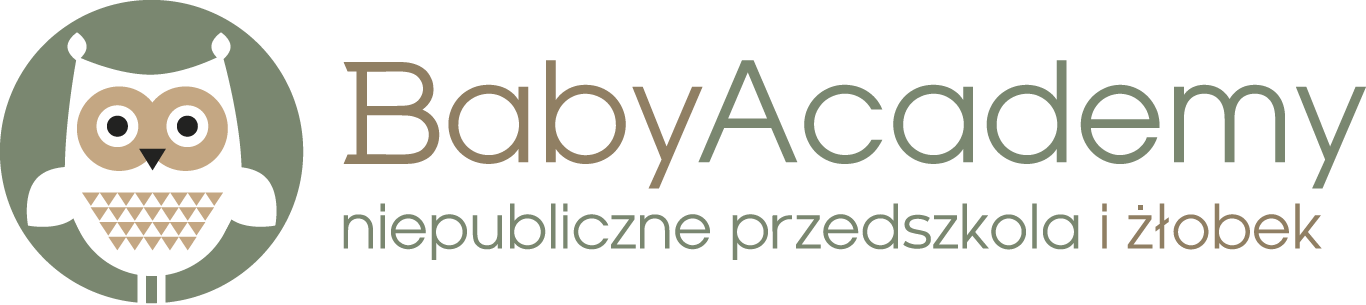 I. Dane osobowe dzieckaDane dzieckaImię i nazwisko: ……………………………………………………………………………………………………………………………………Data urodzenia: ……………………………………………………………………………………………………………………………………Imię i nazwisko rodzica/opiekuna prawnego: ………………………………………………………………………………………Telefon kontaktowy: ……………………………………………………………………………………………………………………………E-mail: …………………………………………………………………………………………………………………………………………………Edukacja i Poprzednie Doświadczenia Szkolne:1) Czy dziecko uczęszczało wcześniej do przedszkola lub szkoły ? (Tak/Nie)

2) Jakie są Państwa oczekiwania względem atmosfery i podejścia do nauczania w szkole?3) Jakie są Wasze poglądy na rolę nauczyciela w procesie edukacji? Czy preferujecie podejście bardziej autorytarne czy też demokratyczne?4) Jakie są Wasze cele i oczekiwania względem edukacji dziecka w kontekście jego przyszłej samodzielności i rozwoju osobistego?Zainteresowania dziecka i hobby:1) W jakie zainteresowania i hobby ma dziecko?2) Czy dziecko uczestniczy w jakichkolwiek zajęciach dodatkowych lub klubach? (Tak/Nie) 
     Jeśli tak, proszę opisać te zajęcia:Proszę podać wszelkie dodatkowe informacje, które mogą być istotne dla edukacji i rozwoju dziecka: